Resultat: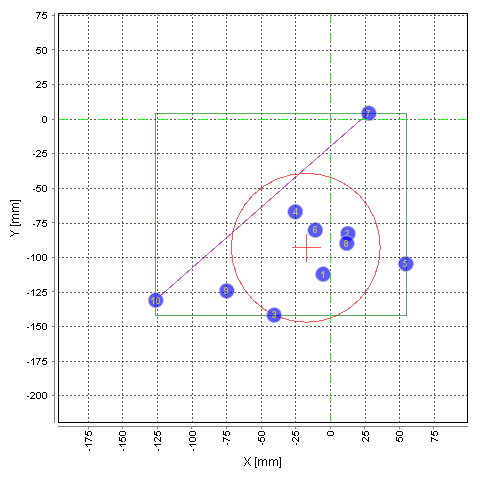 Dato:Nov 6, 2019 9:24:49 AMType af måling:Type 1 @ 300 meterKaliber:DJFLOT Nr.:Udført af:DK-BULLETNo. x [mm] y [mm] V_T300.00 [m/s] E_T [J] Vo [m/s] 1  -5.2-112.2491.721253.67821.342  12.8-82.8500.071296.61836.883  -40.6-141.7492.951259.94824.074  -25.2-67.1491.951254.87823.905  54.7-104.7487.291231.20815.626  -10.7-80.3483.251210.88807.657  27.84.1493.931264.96826.298  11.9-89.9487.111230.29813.319  -74.9-124.2496.571278.52830.5210  -126.1-131.0496.001275.62828.51MEAN -17.6-93.0492.091255.66822.81MAX 54.74.1500.071296.61836.88MIN -126.1-141.7483.251210.88807.65RANGE 180.9145.916.8285.7329.23STDEV 52.641.75.0525.728.68Evaluation Value[mm] Impact Mean Point X-17.6Impact Mean Point Y-93.0Mean Radius54.1Group Rectangle Width180.9Group Rectangle Height145.9Largest Distance204.9Accuracy pibeDJFAntal skud totalt til dato:429